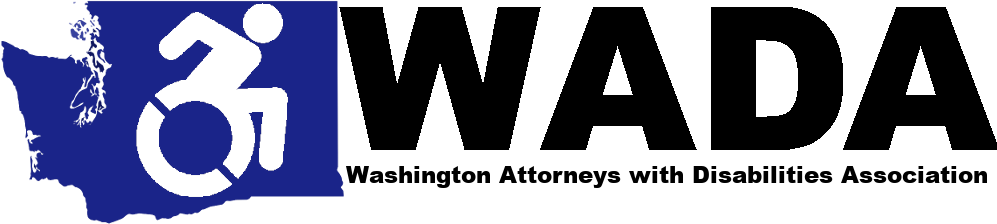 2021-2022 SCHOLARSHIP APPLICATIONWashington Attorneys with Disabilities Association (WADA) intends to award at least one scholarship of $1500 to a law student who has a disability and shown commitment to helping promote meaningful inclusion of people with disabilities throughout the legal profession. 2021-2022 SCHOLARSHIP APPLICATION INSTRUCTIONSIn order to apply for the Washington Attorneys with Disabilities Association’s Scholarship, please submit the following materials:An essay (500 words or less)Tell us about your experience with disability or the disability community, andExplain why you are attending law school and what you envision as your future as an attorney or with your law degree2.	Your GPA and resume (feel free to include a statement if you want to explain any issues with the GPA);3.	Two letters of recommendation (from persons not related to you); Submit the application and all supporting materials by April 15th, 2022, to the Washington Attorneys with Disabilities Association at admin@wadaweb.org with “SCHOLARSHIP APPLICATION” in the subject line. Decisions will be made by June 17, 2022. Applicants grant unrestricted right to reproduce, publish, modify (not substantively alter), transmit, and otherwise use submitted materials. Please contact Washington Attorneys with Disabilities Association for any questions or more information.WADA is a minority bar association serving as the voice of attorneys and law students with disabilities in the state of Washington. It is non-profit and tax-exempt under Internal Revenue Code Section 501(c)(3). WADA’s mission is to promote the meaningful inclusion of people with disabilities throughout the legal profession; to eliminate the barriers to inclusion in the legal profession experienced by people with disabilities; and to promote the careers and professional development of WADA’s membership through mentorship, networking, alliances, and cultivation of a strong and vibrant community. 